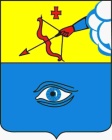 ПОСТАНОВЛЕНИЕ_____17.03.2020_____                                                           № ___17/25___ г. ГлазовО внесении изменений в реестр мест (площадок) накопления твердых коммунальных отходов  на территории  муниципального образования «Город Глазов», утвержденный постановлением Администрации города Глазова от 28.12.2018 № 17/68 Руководствуясь Федеральным законом от  06.10.2003 № 131-ФЗ «Об общих принципах организации местного самоуправления в Российской Федерации», статьей 13.4 Федерального закона от 24.06.1998 № 89-ФЗ «Об отходах производства и потребления», постановлением  Правительства Российской Федерации  от 31.08.2018 № 1039 «Об утверждении Правил обустройства мест (площадок) накопления  твердых коммунальных отходов и ведения  их реестраП О С Т А Н О В Л Я Ю:Внести в реестр мест (площадок) накопления твердых коммунальных отходов на территории муниципального образования «Город Глазов», утвержденный постановлением Администрации города Глазова от 28.12.2018 № 17/68 следующие изменения:- пункты  177, 430, 431 реестра изложить в новой редакции согласно Приложению № 1 к настоящему постановлению;Настоящее постановление подлежит официальному опубликованию в средствах массовой информации и на официальном сайте муниципального образования «Город Глазов» в информационно-телекоммуникационной сети «Интернет».Контроль за исполнением настоящего постановления возложить на заместителя Главы Администрации города Глазова по вопросам строительства, архитектуры и жилищно-коммунального хозяйства С.К. Блинова.                                                                                                                                                                                                                                        Приложение № 1к постановлениюАдминистрации города Глазова от _17.03.2020_ №_17/25_Администрация муниципального образования «Город Глазов» (Администрация города Глазова) «Глазкар» муниципал кылдытэтлэн Администрациез(Глазкарлэн Администрациез)Глава города ГлазоваС.Н. Коновалов№п/пМесто нахождения мест (площадок) накопления твердых коммунальных отходовМесто нахождения мест (площадок) накопления твердых коммунальных отходовМесто нахождения мест (площадок) накопления твердых коммунальных отходовМесто нахождения мест (площадок) накопления твердых коммунальных отходовТехнические характеристикимест (площадок) накопления твердых коммунальных отходовТехнические характеристикимест (площадок) накопления твердых коммунальных отходовТехнические характеристикимест (площадок) накопления твердых коммунальных отходовТехнические характеристикимест (площадок) накопления твердых коммунальных отходовТехнические характеристикимест (площадок) накопления твердых коммунальных отходовСобственники мест (площадок) накопления твердых коммунальных отходовИсточники образования твердых коммунальных отходовПериодичность вывоза№п/пУлица№ домаДолготаШиротаВид места (площадки)Используемое покрытиеПлощадь, м2Количество размещенных контейнеров, (количество планируемых к размещению контейнеров)Объем контейнера, м3Собственники мест (площадок) накопления твердых коммунальных отходовИсточники образования твердых коммунальных отходовПериодичность вывоза177Короленко31 А58.14375152.663693площадкабетонное15,36311,10,36Муниципальное унитарное предприятие «Жилищно-коммунальное управление» муниципального образования «Город Глазов», основной государственный регистрационный номер записи в Едином государственном реестре юридических лиц 2061837046335. Адрес: Удмуртская Республика, город Глазов, ул. Школьная, 21-Б.ул. Короленко, д. 31 А,ул. Короленко, д. 33/1,ул. Тани Барамзиной, д. 3,ул. Тани Барамзиноц, д. 5,ул. Короленко, д. 29,ул. Короленко,  д. 29 А,ул. Короленко, д. 29 БПо заявке430Сулимова8858.13492452.663212площадкабетонное5.1220.36Муниципальное унитарное предприятие «Жилищно-коммунальное управление» муниципального образования «Город Глазов», основной государственный регистрационный номер записи в Едином государственном реестре юридических лиц 2061837046335. Адрес: Удмуртская Республика, город Глазов, ул. Школьная, 21-Б.Ул. Сулимова,88По заявке431Мопра 3758.14471252.616774площадкабетонное5.1220,36Муниципальное унитарное предприятие «Жилищно-коммунальное управление» муниципального образования «Город Глазов», основной государственный регистрационный номер записи в Едином государственном реестре юридических лиц 2061837046335. Адрес: Удмуртская Республика, город Глазов, ул. Школьная, 21-Б.Ул. Мопра, 37По заявке